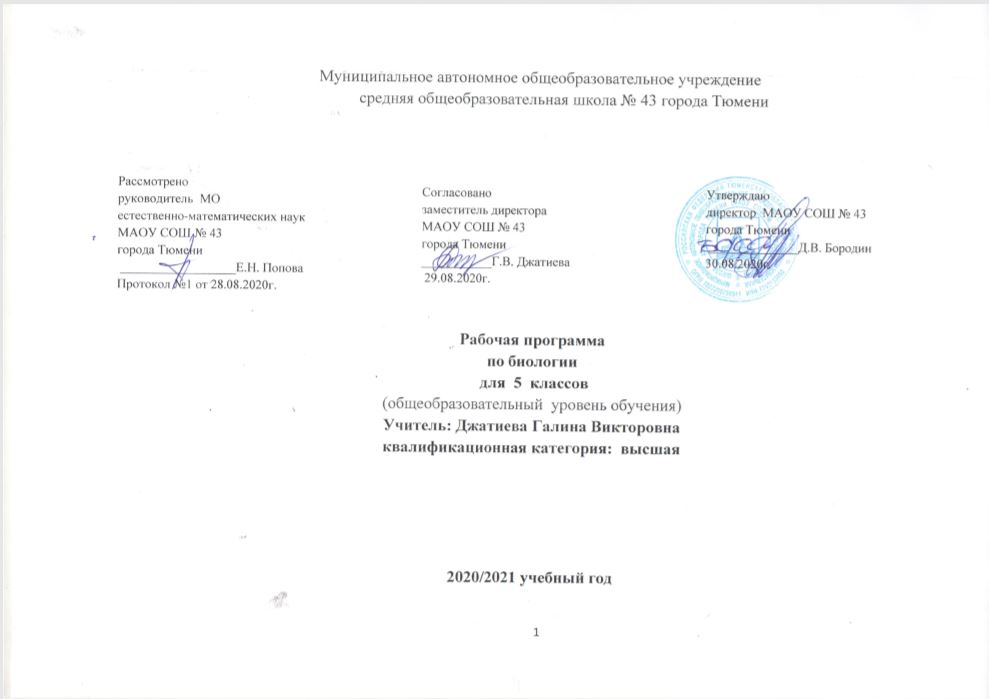 Пояснительная запискак рабочей программе по биологии «Биология»5 класс ФГОС     Рабочая  программа  по  биологии  для  5  класса  построена  на  основе  федерального государственного образовательного стандарта, учебного плана, примерной программы основного общего  образования  по  биологии  с  учетом  авторской    программы  по  биологии  В.В.Пасечника «Биология  .Предметная  линия  учебников  «Линия  жизни».  5-9  классы»  (В.В.  Пасечник,  С.В. Суматохин,  Г.С.  Калинова,  Г.Г.  Швецов,  З.Г.  Гапонюк  Рабочие  программы  для общеобразовательных учреждений. Биология.5-9 классы. Изд. Просвещение, 2011г). Рабочая  программа  ориентирована  на  использование  учебника (УМК  «Линия  жизни» В.В.Пасечника.  Биология  5 – 6  кл.  Линия жизни: учеб. Для общеобразоват. учреждений / В. В. Пасечник. – М.: Просвещение, 2014. Рабочая программа рассчитана  на 34 часов, 1 часа в неделю, 34 учебных недели – основание: годовой график школы.Рабочая программа составлена на основе образовательной программы Основного общего образования  Муниципального  автономного общеобразовательного  учреждения  средней общеобразовательной школы №43  города ТюмениТребования к уровню  освоения  обучающимися программы биология в 5 классе Учащиеся должны знать: — о многообразии живой природы; — царства живой природы: Бактерии,  Грибы,  Растения,  Животные; — основные методы исследования в биологии: наблюдение, эксперимент, измерение;  — признаки  живого: клеточное  строение,  питание,  дыхание,  обмен веществ, раздражимость,  рост,  развитие,  размножение; — экологические факторы; — основные среды обитания живых организмов: водная среда, наземно-воздушная среда, почва как среда обитания, организм как среда обитания; — правила работы с микроскопом; — правила техники безопасности при проведении наблюдений и лабораторных опытов в кабинете биологии. — строение клетки; — химический состав клетки; — основные процессы жизнедеятельности клетки; — характерные признаки различных растительных тканей. — основные методы изучения растений; — основные  группы  растений  (водоросли, мхи, хвощи, плауны, папоротники, голосеменные, цветковые), их строение и  многообразие; — особенности строения и жизнедеятельности лишайников; — роль растений в биосфере и жизни человека; — происхождение растений и основные этапы развития растительного мира.  
Учащиеся должны уметь:  — определять понятия «биология», «экология», «биосфера», «царства живой природы», «экологические факторы»; — отличать живые организмы от неживых; — пользоваться простыми биологическими приборами, инструментами и оборудованием; — характеризовать среды обитания организмов; — характеризовать экологические факторы; — проводить фенологические наблюдения; — соблюдать правила техники безопасности при проведении наблюдений и лабораторных опытов. — давать общую характеристику растительного царства; — объяснять роль растений биосфере; — давать  характеристику  основным  группам  растений  (водоросли, мхи, хвощи, плауны, папоротники, голосеменные, цветковые); — объяснять происхождение растений и основные этапы развития растительного мира.—определять  понятия:  «клетка»,  «оболочка»,  « цитоплазма», «ядро» «ядрышко»,«вакуоли», « пластиды»,  «хлоропласты»,  «пигменты», «хлорофилл»; — работать с лупой и микроскопом; — готовить микропрепараты и рассматривать их под микроскопом; — распознавать различные виды тканей. — давать общую характеристику бактериям и грибам; — отличать бактерии и грибы от других живых организмов; — отличать съедобные грибы от ядовитых; — объяснять роль бактерий и грибов в природе и жизни человека.СОДЕРЖАНИЕ ПРОГРАММЫ ПО БИОЛОГИИ 5 КЛАССБиология как наука Биология — наука о живой природе. Роль биологии в практической деятельности людей.  Разнообразие организмов. Отличительные признаки представителей разных царств живой природы. Методы исследования в биологии: наблюдение, измерение, эксперимент. Клеточное строение организмов. Правила работы в кабинете биологии, правила работы с биологическими приборами и инструментами. ЭкскурсииМногообразие живых организмов, осенние явления в жизни растений и животных.Клетка – основа строения и жизнедеятельности  организмов Устройство увеличительных приборов (лупа, световой микроскоп). Правила работы с микроскопом. Методы изучения клетки. Химический состав клетки. Клетка и ее строение: оболочка, цитоплазма, ядро, вакуоли, пластиды. Жизнедеятельность клетки: поступление веществ в клетку (дыхание, питание), рост, раздражимость,  развитие и деление клетки. Понятие «ткань».Многообразие организмов  Многообразие организмов и их классификация. Отличительные признаки представителей разных царств живой природы.Строение и жизнедеятельность бактерий. Размножение бактерий. Бактерии, их роль в круговороте веществ в природе и жизни человека. Разнообразие бактерий, их распространение в природе.Грибы. Общая характеристика грибов, их строение и жизнедеятельность. Многообразие грибов. Съедобные и ядовитые грибы. Правила сбора съедобных грибов и их охрана. Профилактика отравления грибами. Роль грибов в природе и жизни человека.Растения. Общая характеристика растительного царства. Многообразие растений, одноклеточные и многоклеточные растения, низшие и высшие растения.  Места  обитания растений. Водоросли. Многообразие водорослей – одноклеточные и многоклеточные. Строение одноклеточных и многоклеточных водорослей. Роль водорослей в природе и жизни человека, использование.Лишайники – симбиотические организмы, многообразие и распространение лишайников.Высшие споровые растения. Мхи, папоротники, хвощи, плауны, их отличительные особенности, многообразие и распространение.Семенные растения. Голосеменные, особенности строения.  Их многообразие, значение в природе и использование человеком.Покрытосемянные  растения, особенности  строения и многообразие.  Значение в природе и жизни человека. Общая характеристика царства Животные. Разнообразие животных – одноклеточные и многоклеточные. Охрана животного мира. Особенности строения одноклеточных животных и их многообразие. Роль одноклеточных животных в природе и жизни человека.Беспозвоночные животные, особенности их строения. Многообразие беспозвоночных животных.Позвоночные животные, особенности их строения. Многообразие позвоночных животных.Многообразие и охрана живой природы.Резервное время — 3 часа -  используется для проведения уроков  обобщения и закрепления знаний, один из которых – экскурсия, что позволяет  не только закрепить полученные учащимися знания, но и  осуществить  итоговый контроль знаний.Практические работыЛабораторная работа №1: «Устройство увеличительных приборов. Правила работы с микроскопом»Лабораторная работа №2: «Строение клеток кожицы чешуи лука»Лабораторная работа №3: «Приготовление препаратов и рассматривание под микроскопом пластид в клетках листа элодеи, плодов томата, рябины, шиповника»Лабораторная работа №4: «Приготовление препарата и рассматривание под микроскопом движения цитоплазмы в клетках листа элодеиЛабораторная работа №5: «Особенности строения мукора и дрожжей»Лабораторная работа №6: «Строение зеленых водорослей»Лабораторные работы №7 «Строение мха (на местных видах)» Лабораторная работа №8«Строение хвои и шишек хвойных (на примере местных видов)»Лабораторная работа №9: «Строение цветкового растения»Учебно-тематическое планирование по биологии 5 классТематическое планирование по биологии 5 классУчебно-методическое обеспечение учебного процесса предусматривает использование УМК:Пасечник В. В. Биология. «Линия жизни» 5-6 класс. Учебник / М.: Просвещение, 2013 г.Пасечник В. В. Биология. «Линия жизни». 5 класс. Рабочая тетрадь М.:Просвещение, 2015 г.Пасечник В. В. Биология. «Линия жизни» 5-6 класс. Методическое пособие / М.: Просвещение, 2013 г.Электронное приложение к учебнику Биология 5-6 класс М.Просвещение Наличие материально-технического обеспечения:Интерактивные средства обучения (доска, компьютер, мультимедийный проектор, DVD проектор).Демонстрационные  таблицы на печатной основе.№Наименование темыКоличествочасов Из них количество часов на к/ р, П. Р, Л. Р.1.Биология как наука 5 2.Клетка – основа строения и жизнедеятельности  организмов 8 Л/р - 33.Многообразие организмов  17 Л/р -54.Повторение4                                                                                     Итого34        8№№ДатаТема урокаВиды деятельности учащегосяОсновное содержание(Решаемые проблемы )Планируемые результаты (в соответствии с ФГОС)Планируемые результаты (в соответствии с ФГОС)Актуальная тематика для региона.Интегрируе-мые темыд/зВведение. Биология как наука (5ч)Введение. Биология как наука (5ч)Введение. Биология как наука (5ч)Введение. Биология как наука (5ч)Введение. Биология как наука (5ч)Введение. Биология как наука (5ч)Введение. Биология как наука (5ч)Введение. Биология как наука (5ч)Введение. Биология как наука (5ч)Введение. Биология как наука (5ч)1103.09Биология – наука о живой природеОпределять значение биологических знанийв современной жизни. Устанавливать основные приёмы работы с учебником Познакомить с новым предметом-биологией, раскрыть особенности содержания курса, выяснить, какие задачи решает биология;     сформировать представления о биологии как науке, изучающей живые организмы; раскрыть роль живых организмов в природе и жизни человека, показать практическое значение биологии;Предметные: узнают об основных отличительных признаках живой природы, о биологии как науке, о роли организмов, о биосфере как особой оболочке Земли, о практической ценности биологических знаний.Метапредметные: осваивают приемы работы с учебникомЛичностные: осознают жизнь как универсальную особенность, ценность биологических знаний в жизни человека и своей жизни, оценивают роль биологии как науки в жизни общества, мотивация учебной деятельностиУУД (универсальные учебные действия):  регулятивные, познавательные,коммуникативныеПредметные: узнают об основных отличительных признаках живой природы, о биологии как науке, о роли организмов, о биосфере как особой оболочке Земли, о практической ценности биологических знаний.Метапредметные: осваивают приемы работы с учебникомЛичностные: осознают жизнь как универсальную особенность, ценность биологических знаний в жизни человека и своей жизни, оценивают роль биологии как науки в жизни общества, мотивация учебной деятельностиУУД (универсальные учебные действия):  регулятивные, познавательные,коммуникативныес.3-4п.12210.09Методы изучения биологии. Правила работы в кабинете биологииОпределять методы   изучения биологии.Соблюдать правила работы с биологически-ми приборами и инструментами, правила техники безопасностиПодвести к пониманию ролиметодов познания природы в получении достоверных научных знаний; познания;познакомить с особенностями наблюдения и эксперимента как научных методов познания природы;познакомить с правилами и способами использования различного лаб. оборудования;Предметные: понимают различия между практическими и теоретическими методами познания, умеют определять метод исследования, исходя из цели, объяснять значение практических и теоретических методов, оценивать роль количественных методов в научном экспериментеМетапредметные: осваивают основные приемы работы с лабораторным оборудованиемЛичностные: осознают необходимость соблюдения правил работы в кабинете биологии с биологическими приборами и инструментамиУУД (универсальные учебные действия): регулятивные, познавательные, коммуникативныеПредметные: понимают различия между практическими и теоретическими методами познания, умеют определять метод исследования, исходя из цели, объяснять значение практических и теоретических методов, оценивать роль количественных методов в научном экспериментеМетапредметные: осваивают основные приемы работы с лабораторным оборудованиемЛичностные: осознают необходимость соблюдения правил работы в кабинете биологии с биологическими приборами и инструментамиУУД (универсальные учебные действия): регулятивные, познавательные, коммуникативныеИнтеграция: География – методы исследованийп.2-33317.09Разнообразие живой природыработа текстом  учебника, сотрудничествос одноклассниками при обсуждении сходства и различий живой и неживойСформировать  представления о царствах живой природы; показать основные отличия живого от неживогоПредметные: узнают об отличительных признаках живых организмов и тел неживой природы, о царствах живой природыМетапредметные: учатся преобразовывать(структурировать) текст в схему и таблицу, осуществлять сравнениеЛичностные: осознают жизнь как уникальную особенность, формируется бережное отношение к природеУУД (универсальные учебные действия):  регулятивные, познавательные,коммуникативныеПредметные: узнают об отличительных признаках живых организмов и тел неживой природы, о царствах живой природыМетапредметные: учатся преобразовывать(структурировать) текст в схему и таблицу, осуществлять сравнениеЛичностные: осознают жизнь как уникальную особенность, формируется бережное отношение к природеУУД (универсальные учебные действия):  регулятивные, познавательные,коммуникативныеп.44424.09Среды обитания организмовработа с текстом учебника, сотрудничество с одноклассникамив группе при обсуждении приспособлений организмовк жизни в определённых условияхпознакомить с основными средами обитания, особенностями каждой среды обитания; выяснить основные приспособления организмов к каждой среде обитанияПредметные: узнают о средах обитания, особенностях каждой среды обитания, основных приспособлениях организмов к каждой среде обитанияМетапредметные: учатся устанавливать причинно-следственные связи, осваивают разные формы чтения (поисковое)Личностные: формируется научное мировоззрение в связи с представлением о приспособлен-ности организмов к среде обитанияУУД (универсальные учебные действия):  регулятивные, познавательные,коммуникативныеПредметные: узнают о средах обитания, особенностях каждой среды обитания, основных приспособлениях организмов к каждой среде обитанияМетапредметные: учатся устанавливать причинно-следственные связи, осваивают разные формы чтения (поисковое)Личностные: формируется научное мировоззрение в связи с представлением о приспособлен-ности организмов к среде обитанияУУД (универсальные учебные действия):  регулятивные, познавательные,коммуникативныеп. 5551.10Экскурсия «Разнообразие живых организмов. Осенние явления в природе»работа в группах по изучению разнообразия живых организмов и осенних явлений в жизни растений и животных, составлении отчёта об экскурсии.Показать многообразие организмов, их связь с окружающей средой; ознакомить с осенними явлениями в жизни растений и животныхПредметные: учащиеся знакомятся с многообразием растений и животных, с осенними явлениями в их жизни; убеждаются, что живые организмы связаны со средой обитания и приспособлены для жизни определённой среде; знакомятся с правилами поведения в природе.Метапредметные: учащиеся учатся проводить наблюдения в живой природе, фиксировать и оформлять ихрезультаты.Личностные: у учащихся воспитываются чувство любви к родной природе, понимание необходимости бережного отношения к ней, формируются элементы экологи-УУД (универсальные учебные действия):  регулятивные, познавательные,коммуникативныеПредметные: учащиеся знакомятся с многообразием растений и животных, с осенними явлениями в их жизни; убеждаются, что живые организмы связаны со средой обитания и приспособлены для жизни определённой среде; знакомятся с правилами поведения в природе.Метапредметные: учащиеся учатся проводить наблюдения в живой природе, фиксировать и оформлять ихрезультаты.Личностные: у учащихся воспитываются чувство любви к родной природе, понимание необходимости бережного отношения к ней, формируются элементы экологи-УУД (универсальные учебные действия):  регулятивные, познавательные,коммуникативныеОформить отчет о проведенной экскурсииКлетка – основа строения и жизнедеятельности  организмов (8 часов)Клетка – основа строения и жизнедеятельности  организмов (8 часов)Клетка – основа строения и жизнедеятельности  организмов (8 часов)Клетка – основа строения и жизнедеятельности  организмов (8 часов)Клетка – основа строения и жизнедеятельности  организмов (8 часов)Клетка – основа строения и жизнедеятельности  организмов (8 часов)Клетка – основа строения и жизнедеятельности  организмов (8 часов)Клетка – основа строения и жизнедеятельности  организмов (8 часов)Клетка – основа строения и жизнедеятельности  организмов (8 часов)Клетка – основа строения и жизнедеятельности  организмов (8 часов)  6  68.10Устройство увеличительных приборов.Лабораторная работа №1: «Устройство увеличительных приборов. Правила работы с микроскопом»Научиться работать с лупой и микроскопом,знать устройство микроскопа. Соблюдатьправила работы с микроскопомПознакомить с устройством лупы и микроскопа; научить работать с этими приборами; сформировать понятие о клетке и клеточном строенииПредметные: знакомятся и учатся работать с увеличительными приборами, узнают историю создания микроскопа, убеждаются, что организмы имеют клеточное строениеМетапредметные: учатся проводить простейшие исследования и оформлять их результатыЛичностные: формируется мотивация к познанию нового УУД (универсальные учебные действия):  регулятивные, познавательные,коммуникативныеПредметные: знакомятся и учатся работать с увеличительными приборами, узнают историю создания микроскопа, убеждаются, что организмы имеют клеточное строениеМетапредметные: учатся проводить простейшие исследования и оформлять их результатыЛичностные: формируется мотивация к познанию нового УУД (универсальные учебные действия):  регулятивные, познавательные,коммуникативныеп.6 7715.10Химический состав клетки. Неорганические вещества.знакомство с химическим составом клетки и его сравнение с составом объектов неживой природы, работа с текстом учебника,Познакомить с химическим составом клеток; сформировать понятие «неорганические вещества», показать их роль в клетке.Предметные: знакомятся с химическим составом клеток, с неорганическими веществами и их ролью в клеткеМетапредметные: учатся устанавливать общность живой и неживой природы на основании сравнения их составаЛичностные: интерес к изучению ранее незнакомых объектовУУД (универсальные учебные действия):  регулятивные, познавательные,коммуникативныеПредметные: знакомятся с химическим составом клеток, с неорганическими веществами и их ролью в клеткеМетапредметные: учатся устанавливать общность живой и неживой природы на основании сравнения их составаЛичностные: интерес к изучению ранее незнакомых объектовУУД (универсальные учебные действия):  регулятивные, познавательные,коммуникативныеп.7 до раздела          «Органические вещества»8822.10Химический состав клетки. Органические вещества.знакомство с органическими веществами клетки; наблюдение за опытами, и обсуждение их результатов; сотрудничество одноклассниками при обсуждении результатаПознакомить с органическими веществами и их ролью в клетке; сформировать понятие «органические вещества» Предметные: знакомятся с органическими веществами и их ролью в клеткеМетапредметные: учатся доказывать единство живой природы на основании установления сходства химического состава клетокЛичностные: формируется научное мировоззрение УУД (универсальные учебные действия):  регулятивные, познавательные,коммуникативныеПредметные: знакомятся с органическими веществами и их ролью в клеткеМетапредметные: учатся доказывать единство живой природы на основании установления сходства химического состава клетокЛичностные: формируется научное мировоззрение УУД (универсальные учебные действия):  регулятивные, познавательные,коммуникативныеп.7 до конца9929.10Строение клетки (оболочка, цитоплазма, ядро, вакуоли)Лабораторная работа №2: «Строение клеток кожицы чешуи лука»(приготовление микропрепарата и изучение его под микроскопом, схематическое изображение строения клетки в тетради, обсуждениерезультатов работы)сформировать понятия об оболочке, цитоплазме, ядре, вакуолях; продолжить формирование умения работать с микроскопом; научить готовить микропрепарат  кожицы чешуи лука, находить основные части клетки на микропрепарате и таблицеПредметные: формируются понятия о строении клетки, учатся готовить микропрепарат  кожицы чешуи лука, рассматривать его в микроскоп и схематически изображать строение клетки в тетрадиМетапредметные: учатся выполнять л/р по инструктивной карточке и оформлять её результатыЛичностные: интерес к работе с лабораторным оборудованием и проведение простейших исследований способствуют формированию мотивации к познанию новогоУУД (универсальные учебные действия):  регулятивные, познавательные,коммуникативныеПредметные: формируются понятия о строении клетки, учатся готовить микропрепарат  кожицы чешуи лука, рассматривать его в микроскоп и схематически изображать строение клетки в тетрадиМетапредметные: учатся выполнять л/р по инструктивной карточке и оформлять её результатыЛичностные: интерес к работе с лабораторным оборудованием и проведение простейших исследований способствуют формированию мотивации к познанию новогоУУД (универсальные учебные действия):  регулятивные, познавательные,коммуникативныеп.8 до раздела «Особенности строения клеток»1012.11Особенности строения клеток. Пластиды.Лабораторная работа №3: «Приготовление препаратов и рассматривание под микроскопом пластид в клетках листа элодеи, плодов томата, рябины, шиповника» (приготовление микропрепаратов и изучение их под микроскопом, схематическоеизображение строения клеток в тетради)сформировать понятия «пластиды», «хлоропласты»; продолжить формирование умения работать с микроскопом, готовить микропрепараты, находить основные части клетки Предметные: формируются понятия о пластидах и хлоропластах, учатся готовить микропрепараты, рассматривать их в микроскоп и схематически изображать их в тетрадиМетапредметные: учатся выполнять л/р по инструктивной карточке и оформлять её результаты, выделять существенные признаки клеткиЛичностные: интерес к изучению ранее незнакомых объектов и проведение простейших исследований способствуют формированию мотивации к познанию новогоУУД (универсальные учебные действия): Предметные: формируются понятия о пластидах и хлоропластах, учатся готовить микропрепараты, рассматривать их в микроскоп и схематически изображать их в тетрадиМетапредметные: учатся выполнять л/р по инструктивной карточке и оформлять её результаты, выделять существенные признаки клеткиЛичностные: интерес к изучению ранее незнакомых объектов и проведение простейших исследований способствуют формированию мотивации к познанию новогоУУД (универсальные учебные действия): п.8 до конца1119.11Процессы жизнедеятельности в клетке.Лабораторная работа №4: «Приготовление препарата и рассматривание под микроскопом движения цитоплазмы в клетках листа элодеи» проведение биологических экспериментов по изучению процессов жизнедеятельности в клетке и объяснение их результатов. Наблюдение за движением цитоплазмы в клетке. познакомить с основными процессами жизнедеятельности в клетке; продолжить формирование умения работать с микроскопом, готовить микропрепараты, проводить наблюдения за процессами в клетке, фиксировать результаты наблюденийПредметные: формируются первоначальные представления о жизнедеятельности клеткиМетапредметные: учатся проводить простейшие биологические эксперименты по изучению процессов жизнедеятельности в клетке, фиксировать, анализировать и объяснять их результатыЛичностные: интерес к работе с лабораторным оборудованием и проведение простейших исследований способствуют формированию мотивации к познанию новогоУУД (универсальные учебные действия):  регулятивные, познавательные,коммуникативныеПредметные: формируются первоначальные представления о жизнедеятельности клеткиМетапредметные: учатся проводить простейшие биологические эксперименты по изучению процессов жизнедеятельности в клетке, фиксировать, анализировать и объяснять их результатыЛичностные: интерес к работе с лабораторным оборудованием и проведение простейших исследований способствуют формированию мотивации к познанию новогоУУД (универсальные учебные действия):  регулятивные, познавательные,коммуникативныеп.9 до раздела «Деление клетки»1226.11Деление и рост клеток.работа с текстом и иллюстрациями учебника.продолжить знакомить с основными процессами жизнедеятельности в клеткеПредметные: формируются первоначальные представления о жизнедеятельности клеткиМетапредметные: продолжают учиться работать с текстом и иллюстрациями учебникаЛичностные: формируется научное мировоззрение в связи с развитием представления о делении клетокУУД (универсальные учебные действия):  регулятивные, познавательные,коммуникативныеПредметные: формируются первоначальные представления о жизнедеятельности клеткиМетапредметные: продолжают учиться работать с текстом и иллюстрациями учебникаЛичностные: формируется научное мировоззрение в связи с развитием представления о делении клетокУУД (универсальные учебные действия):  регулятивные, познавательные,коммуникативныеп.9 до конца133.12Единство живого. Сравнение строения клеток различных организмов.Выполнение тестовых заданийсистематизировать и обобщить знания о строении, химическом составе и жизненно важных процессах в клеткиПредметные: формируются первоначальные представления о единстве живых организмовМетапредметные: учатся сравнивать объекты, делать выводы в результате сравнения, обобщать полученные знанияЛичностные: формируется научное мировоззрение в связи с развитием представления о единстве живой природыУУД (универсальные учебные действия):  регулятивные, познавательные,коммуникативныеПредметные: формируются первоначальные представления о единстве живых организмовМетапредметные: учатся сравнивать объекты, делать выводы в результате сравнения, обобщать полученные знанияЛичностные: формируется научное мировоззрение в связи с развитием представления о единстве живой природыУУД (универсальные учебные действия):  регулятивные, познавательные,коммуникативныепроработать текст «Выводы к главе 1»,стр.42 Многообразие организмов (17 ч)Многообразие организмов (17 ч)Многообразие организмов (17 ч)Многообразие организмов (17 ч)Многообразие организмов (17 ч)Многообразие организмов (17 ч)Многообразие организмов (17 ч)Многообразие организмов (17 ч)Многообразие организмов (17 ч)1410.12Классификация живых организмовработа с текстом и иллюстрациями учебника.познакомить с классификацией живых организмов; сформировать представления о царствах и видах живых организмовПредметные: получают представление о классификации живых организмов, знакомятся с отличительными признаками царств живой природы и понятием «вид»Метапредметные: знакомятся с правилами классификацииЛичностные: формируется научное мировоззрение на основе выделения существенных признаков представителей разных царств живой природыУУД (универсальные учебные действия):  регулятивные, познавательные,коммуникативныеСтр.431517.12Строение и многообразие бактерийработа с текстом и иллюстрациями учебника, сотрудничество одноклассниками при обсуждении особенностей строения и распространения бактерий.Познакомить с особенностями строения бактерий и их многообразиемПредметные: знакомятся с особенностями строения бактерий и их многообразием  Метапредметные: учатся самостоятельно работать с текстом и иллюстрациями учебника, описывать биологические объекты, проводить их сравнительную характеристикуЛичностные: интерес к изучению ранее незнакомых объектов и проведение простейших исследований способствуют формированию мотивации к познанию новогоУУД (универсальные учебные действия):  регулятивные, познавательные,коммуникативныеП.101624.12Роль бактерий в природе и жизни человека.работа с текстом и иллюстрациями учебника, сотрудничество с учителем при обсуждении роли бактерий в природеи жизни человека.Познакомить с ролью бактерий в природе и жизни человекаПредметные: знакомятся с ролью бактерий в природе и жизни человека, с размножением бактерийМетапредметные: учатся самостоятельно работать с текстом и иллюстрациями учебника, Личностные: интерес к изучению ранее незнакомых объектов и проведение простейших исследований способствуют формированию мотивации к познанию новогоУУД (универсальные учебные действия):  регулятивные, познавательные,коммуникативныеАктуальная тема региона: Роль бактерий в производстве продуктов питания, биоочистке воды, производстве удобрений для растенийАктуальная тема: ООО УК «ДАМАТЕ», ОО «Тюменские молочные фермы», «Золотые луга», ООО ПК «Молоко», «Ситниково», Водоканалы, Очистные сооружения, Тепличные комплексы – ООО «ТК ТюменьАгроАктуальная тема региона: Роль бактерий в производстве продуктов питания, биоочистке воды, производстве удобрений для растенийАктуальная тема: ООО УК «ДАМАТЕ», ОО «Тюменские молочные фермы», «Золотые луга», ООО ПК «Молоко», «Ситниково», Водоканалы, Очистные сооружения, Тепличные комплексы – ООО «ТК ТюменьАгроп.11 1714.01Строение грибов. Грибы съедобные и ядовитыеработа с текстом и иллюстрациями учебника, сотрудничество с одноклассниками при обсуждении отличительных признаков грибов.познакомить с характерными признаками грибов, их строением, ролью в природе и жизни человекаПредметные: знакомятся со строением и ролью грибов в природе и жизни человекаМетапредметные: учатся самостоятельно работать с текстом и иллюстрациями учебника, получать информацию из видеофильмаЛичностные: учатся отличать грибы съедобные от ядовитых, осваивают приемы оказания первой помощи при отравлении ядовитыми грибамиУУД (универсальные учебные действия):  регулятивные, познавательные,коммуникативныеп.23-24(по стр.100)1821.01Плесневые грибы и дрожжи.Роль грибов в природе и жизни человекаЛабораторная работа №5: «Особенности строения мукора и дрожжей»работа с текстом и иллюстрациями учебника, выполнение лабораторной работысотрудничество с  при обсуждении результатов лабораторной работы.Познакомить с особенностями строения плесневых грибов и дрожжей, их ролью в природе и жизни человекаПредметные: знакомятся со строением и ролью плесневых грибов и дрожжей  в природе и жизни человекаМетапредметные: учатся самостоятельно проводить исследования в ходе л/р и на основе анализа полученных результатов делать выводыЛичностные: интерес к изучению ранее незнакомых объектов и проведение простейших исследований способствуют формированию мотивации к познанию нового УУД (универсальные учебные действия):  регулятивные, познавательные,коммуникативныеАктуальная тема: Использование дрожжей в производстве хлеба, хлебобулочных и кондитерских изделийЗАО Тюменский хлебокомбинат»(виртуальная экскурсия)Актуальная тема: Использование дрожжей в производстве хлеба, хлебобулочных и кондитерских изделийЗАО Тюменский хлебокомбинат»(виртуальная экскурсия)1928.01Грибы-паразитыработа с текстом и иллюстрациями учебникаПознакомить с особенностями строения грибов паразитов, их ролью в природе и жизни человекаПредметные: знакомятся со строением и ролью грибов паразитов, их ролью  в природе и жизни человекаМетапредметные: учатся самостоятельно проводить исследования в ходе л/р и на основе анализа полученных результатов делать выводыЛичностные: интерес к изучению ранее незнакомых объектов и проведение простейших исследований способствуют формированию мотивации к познанию нового УУД (универсальные учебные действия):  регулятивные, познавательные,коммуникативныеП.25204.02Характеристика царства Растения.работа с текстом и иллюстрациями учебника, выполнение лабораторной работы, сотрудничество при обсуждении характерных признаков Растенийпознакомить с многообразием царства растений, их характерными признаками и местами обитания; ввести понятия о высших и низших растенияхПредметные: узнают о многообразии растений, их характерных признаках, о высших и низших растенияхМетапредметные: учатся выделять существенные признаки растений, различать на живых объектах и таблицах низшие и высшие растения, делать выводы на основе сравненияЛичностные: формируются ценностно-смысловые установки по отношению к растениямУУД (универсальные учебные действия):  регулятивные, познавательные,коммуникативныеп.122111.02Водоросли . Многообазие водорослей.Лабораторная работа №6: «Строение зеленых водорослей»работа с текстом и иллюстрациями учебника, сотрудничество при обсуждении характерных признаков водорослей как группы низших растений.познакомить с многообразием и особенностями строения водорослейПредметные: узнают о водорослях как представителях низших растений, их характерных признаках, развивают представление о систематике организмовМетапредметные: учатся выделять существенные признаки низших растенийЛичностные: формируются элементы коммуникативной компетентностиУУД (универсальные учебные действия):  регулятивные, познавательные,коммуникативныеп.13.142218.02Лишайники.работа с текстом и иллюстрациями учебника, изучение лишайников в природе.познакомить с многообразием и особенностями строения лишайниковПредметные: узнают о лишайниках как симбиотических организмахМетапредметные: учатся проводить наблюдения в природе и на их основании делать выводыЛичностные: формируются ценностно-смысловые установки по отношению к окружающему мируУУД (универсальные учебные действия):  регулятивные, познавательные,коммуникативныеп.262325.02Высшие споровые растения. Моховидныеработа с текстом и иллюстрациями учебника, сотрудничество  одноклассниками при обсуждении вопроса об усложнении в строении высших споровых растений Лабораторная работа №7 «Строение мха (на местных видах)».познакомить с характерными признаками высших растенийПредметные: узнают о мхах, папоротниках, плаунах и хвощах как представителях высших споровых растений, их характерных признакахМетапредметные: учатся выделять существенные признаки высших споровых растений, Личностные: формируются научное мировоззрение на основе сравнения низших и высших растений, развиваются представления о единстве органического мираУУД (универсальные учебные действия):  регулятивные, познавательные,коммуникативныеп.16,172404.03Папоротниковидные, плауновидые, хвощевидные.работа с текстом и иллюстрациями учебника, сотрудничество   одноклассниками при обсуждении вопроса о строении папоротниковидных, плауновидных, хвощевидных.познакомить с характерными признаками папоротниковидных, плауновидных, хвощевидных.Предметные: узнают о мхах, папоротниках, плаунах и хвощах как представителях высших споровых растений, их характерных признакахМетапредметные: учатся выделять существенные признаки высших споровых растений, Личностные: формируются научное мировоззрение на основе сравнения низших и высших растений, развиваются представления о единстве органического мираУУД (универсальные учебные действия):  регулятивные, познавательные,коммуникативныеП.182511.03Голосеменные растения.работа с текстом и иллюстрациями учебника, сотрудничество при обсуждении вопроса об усложнении в строении семенных растений.познакомить с особенностями строения голосеменных растенийПредметные: узнают о  характерных признаках и многообразии голосеменных растений формируется понятие «семенные растения»Метапредметные: учатся выделять существенные признаки семенных растений и устанавливать их преимущества перед высшими споровыми растениямиЛичностные: развиваются представления о единстве органического мираУУД (универсальные учебные действия):  регулятивные, познавательные,коммуникативныеп.19 2618.03Разнообразие голосеменных растений.Лабораторная работа №8«Строение хвои и шишек хвойных (на примере местных видов)»познакомить с многообразием и особенностями голосеменных растенийПредметные: узнают о  характерных признаках и многообразии голосеменных растений формируется понятие «семенные растения»Метапредметные: учатся выделять существенные признаки семенных растений и устанавливать их преимущества перед высшими споровыми растениямиЛичностные: развиваются представления о единстве органического мираУУД (универсальные учебные действия):  регулятивные, познавательные,коммуникативныеП.202725.03Покрытосеменные растения.Лабораторная работа №9: «Строение цветкового растения»работа с текстом и иллюстрациями учебника, выполнение лабораторной рабты, сотрудничество с при обсуждении результатов лабораторной работы.познакомить с многообразием и особенностями покрытосеменных растенийПредметные: узнают о  характер-ных признаках и многообразии покрытосеменных растений формируются понятия «побег», «цветок», «жизненные формы»Метапредметные: учатся выделять существенные признаки покрытосеменных растений и проводить л/р по инструктивным карточкам Личностные: развиваются представления о единстве органического мираУУД (универсальные учебные действия):  регулятивные, познавательные,коммуникативныеВиртуальная экскурсия (при невозможности активной)Влияние деятельности человека на видовое многообразие растений на базе заповедника регионального значения «Лебяжье» в Тюменском районе или ООО «НОВ-Экология» в г. ТюмениВиртуальная экскурсия (при невозможности активной)Влияние деятельности человека на видовое многообразие растений на базе заповедника регионального значения «Лебяжье» в Тюменском районе или ООО «НОВ-Экология» в г. Тюменип.212808.04Общая характеристика царства Животныеработа с текстом и иллюстрациями учебника, выполнение заданий в рабочей тетради, сотрудничество при обсуждениихарактерных признаков животных, познакомить с царством Животные; научить выделять существенные признаки животных; формировать интерес к изучению животного мира; развивать эмоционально-ценностное отношение  к животнымПредметные: знакомятся с общей характеристикой царства Животные, разнообразием животного мира; учатся выделять существенные признаки животныхМетапредметные: осваивают основы исследовательской деятельности; учатся работать с разными источниками информацииЛичностные: развивают познавательные потребности на основе интереса к изучению животных УУД (универсальные учебные действия):  регулятивные, познавательные,коммуникативныеп.222915.04Подцарство Одноклеточные.работа с текстом и иллюстрациями учебника, выполнение заданий в рабочейтетради, сотрудничество при обсуждении характерных признаков одноклеточных животных.познакомить с подцарством Одноклеточные; научить выделять существенные признаки одноклеточных животных; формировать интерес к изучению одноклеточных животныхПредметные: знакомятся с общей характеристикой подцарства Одноклеточные; учатся выделять существенные признаки одноклеточных животныхМетапредметные: осваивают основы исследовательской деятельности; учатся работать с разными источниками информацииЛичностные: развивают познавательные потребности на основе интереса к изучению одноклеточных животных УУД (универсальные учебные действия):  регулятивные, познавательные,коммуникативныеп.223022.04Подцарство Многоклеточные. Беспозвоночные животные.работа с текстом и иллюстрациями учебника, выполнение заданий в рабочейтетради, сотрудничество при обсуждении характерных признаков многоклеточных познакомить с подцарством Многоклеточные и беспозвоночными животными; научить выделять существенные признаки многоклеточных и беспозвоночных животных; формировать интерес к изучению одноклеточных животных; развивать эмоционально-ценностное отношение  к животнымПредметные: знакомятся с общей характеристикой подцарства Многоклеточные, беспозвоночными животными; учатся выделять существенные признаки многоклеточных животных, различать беспозвоночных животныхМетапредметные: осваивают основы исследовательской деятельности; учатся работать с разными источниками информацииЛичностные: развивают познавательные потребности на основе интереса к изучению животных УУД (универсальные учебные действия):  регулятивные, познавательные,коммуникативныеп.203129.04Холоднокровные позвоночные животные.работа с текстом и иллюстрациями учебника, выполнение заданий в рабочей тет-ради, познакомить с холоднокровными животными; научить выделять существенные признаки рыб, земноводных, пресмыкающихся; формировать интерес к изучению животных; развивать эмоционально-ценностное отношение  к животнымПредметные: знакомятся с холоднокровными животными; учатся выделять существенные признаки рыб, земноводных, пресмыкающихся;  объяснять их роль в природе и жизни человекаМетапредметные: осваивают основы исследовательской деятельности; учатся работать с разными источниками информацииЛичностные: развивают познавательные потребности на основе интереса к изучению животных УУД (универсальные учебные действия):  регулятивные, познавательные,коммуникативныеп.21 стр. 80-823206.05Теплокровные позвоночные животныеработа с текстом и иллюстрациями учебника, выполнение заданий в рабочей тетради, сотрудничество одноклассниками при обсуждениихарактерных признаков птицмлекопитающихпознакомить с теплокровными позвоночными животными; научить выделять существенные признаки птиц, млекопитающих формировать интерес к изучению животных; развивать эмоционально-ценностное отношение  к животнымПредметные: знакомятся с теплокровными позвоночными животными; учатся выделять существенные признаки птиц, млекопитающих;  объяснять их роль в природе и жизни человекаМетапредметные: осваивают основы исследовательской деятельности; учатся работать с разными источниками информацииЛичностные: развивают познавательные потребности на основе интереса к изучению животных УУД (универсальные учебные действия):  регулятивные, познавательные,коммуникативныеп.21 до концаПовторение (2ч)Повторение (2ч)Повторение (2ч)Повторение (2ч)Повторение (2ч)Повторение (2ч)Повторение (2ч)Повторение (2ч)Повторение (2ч)3313.05Обобщающий урок-проект «Многообразие живой природы. Охрана природы»защита проекта.организовать ценностно-ориентированную деятельность учащихся для обобщения полученных знаний, умений, отношений, творческой деятельности; продолжить формирование умений планировать и выполнять учебное проектное задание; развивать коммуникативные способностиПредметные: формируется естественонаучна картина мираМетапредметные: осваивают основы проектной деятельности; учатся работать с разными источниками информацииЛичностные: развивают навыки проектной деятельности на основе самостоятельного планирования и выполнения учебного проекта УУД (универсальные учебные действия):  регулятивные, познавательные,коммуникативныеВиртуальная экскурсия Эволюция и основные этапы развития растительного мира на базе Краеведческого музея «Городская дума»Интеграция: Человек и природа. (География)Виртуальная экскурсия Эволюция и основные этапы развития растительного мира на базе Краеведческого музея «Городская дума»Интеграция: Человек и природа. (География)3420.05Контрольный урок в рамках проведения промежуточной итоговой аттестации.организовать ценностно-ориентированную деятельность учащихся для обобщения полученных знаний, умений, отношений, творческой деятельности; продолжить формирование умений планировать и выполнять учебное проектное задание; развивать коммуникативные способностиПредметные: формируется естественонаучна картина мираМетапредметные: осваивают основы проектной деятельности; учатся работать с разными источниками информацииЛичностные: развивают навыки проектной деятельности на основе самостоятельного планирования и выполнения учебного проекта УУД (универсальные учебные действия):  регулятивные, познавательные,коммуникативные3527.05Обобщающий урок по теме «Многообразие организмов»Работа с карточкамиорганизовать ценностно-ориентированную деятельность учащихся для обобщения полученных знаний, умений, отношений, творческой деятельности; продолжить формирование умений планировать и выполнять учебное проектное задание; развивать коммуникативные способностиПредметные: формируется естественонаучна картина мираМетапредметные: осваивают основы проектной деятельности; учатся работать с разными источниками информацииЛичностные: развивают навыки проектной деятельности на основе самостоятельного планирования и выполнения учебного проекта УУД (универсальные учебные действия):  регулятивные, познавательные,коммуникативные